Aufgabe 2: Mein Profilportrait in der AhnengalerieAufgabenstellung:Schattenprofil des Kopfes mit Kopfbedeckung inszenieren und verändernMessverfahren zur Bestimmung für Proportionen und Lage benutzenEine möglichst plastische, reliefhafte Wirkung und eine starke Körperillusion durch «Höhen und Tiefen» mit Hell-Dunkel-Werten erzielenLernziele:Mit einer Kopfbedeckung die Form, den Ausdruck und den Charakter eines Profilportraits verändernMit grafischen Mitteln plastische, reliefhafte Wirkung und Körperillusion erzielenHinweise:Lichtquellen für Schattenprofile: Hellraumprojektor, Diaprojektor.Profilportraits aus der Malerei der Frührenaissance mit reliefhafter Wirkung: Bsp. Michelangelo, Piero della Francesca etc.Bezug zum Lehrplan 21:BG.2.C.1.5b: Die Schülerinnen und Schüler können den eigenen Körper, Objekte, Figuren und Räume inszenieren (z.B. Tableau vivant, Masken, Bildräume mit farbigem Licht, Schattenspiel).
Direktlink: http://v-ef.lehrplan.ch/101wKEwGKeDvmhFdcRV34dbC8sxnvrbwf BG.2.C.1.1b: Die Schülerinnen und Schüler können Raum durch lineare Verkürzungen, Farb- und Luftperspektive in der Fläche darstellen.
Direktlink: http://v-ef.lehrplan.ch/101uZJnBknP4tPdtg3rrXmJSYMa2gnBPV BG.1.A.2.2c »2: Die Schülerinnen und Schüler können ihr Vorwissen mit der Beobachtung vergleichen und Bildmerkmale erkennen.
Direktlink: http://v-ef.lehrplan.ch/101sekFhrP2MMEGS7x95VfhpwpeCxqM2v Beispiele von Schülerinnen und Schülern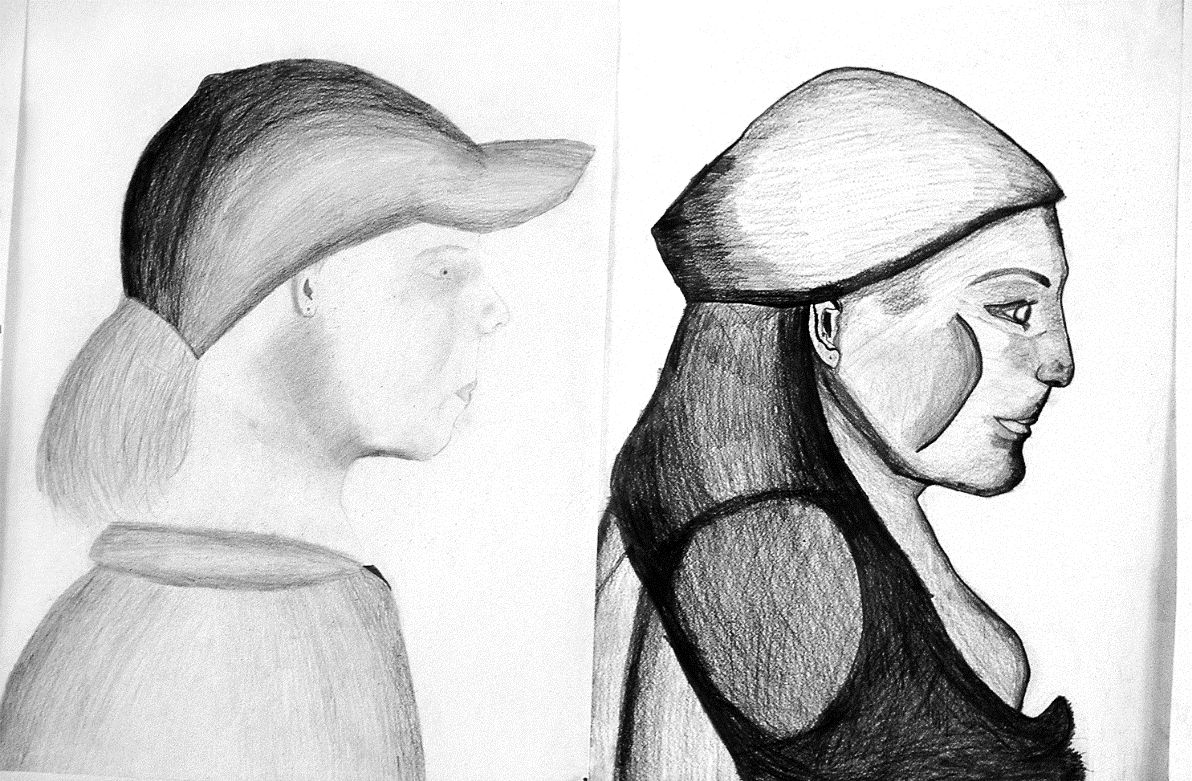 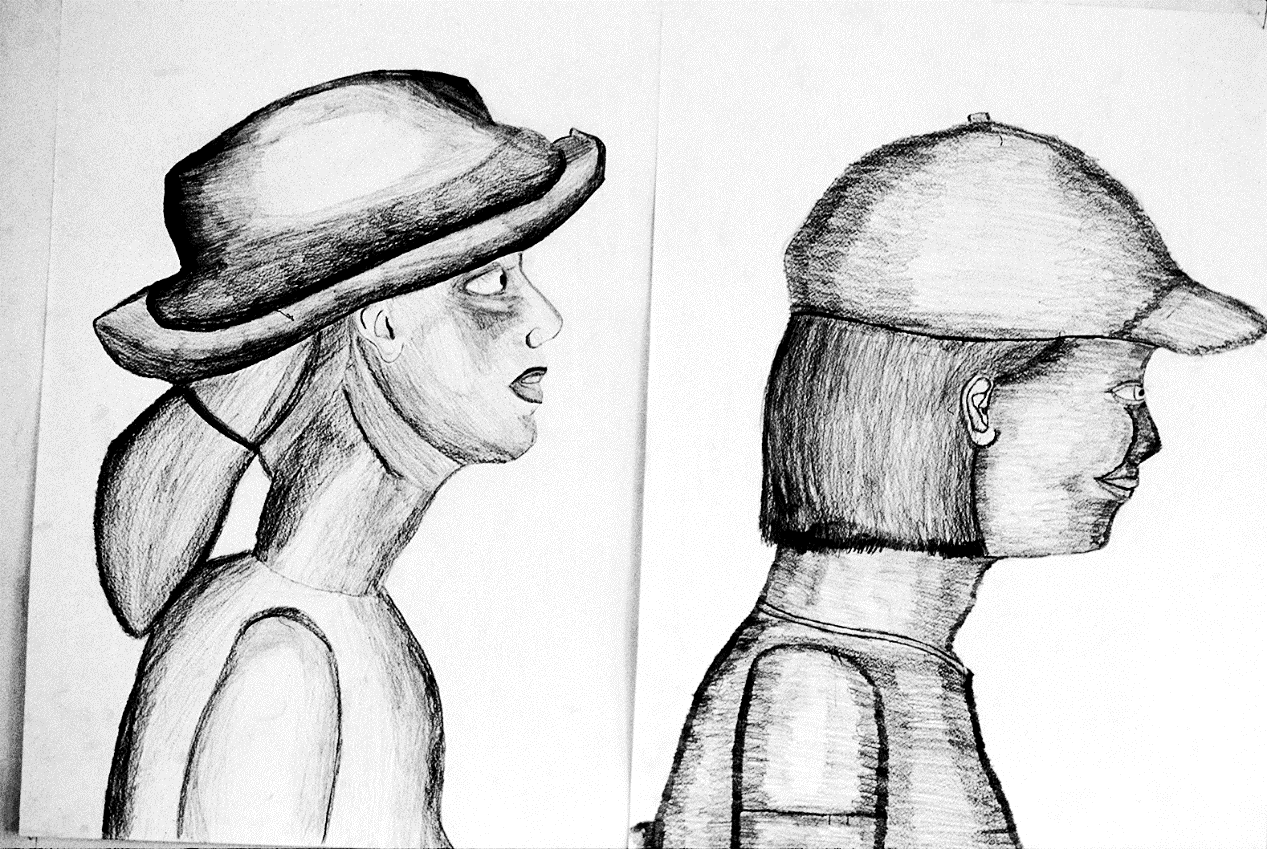 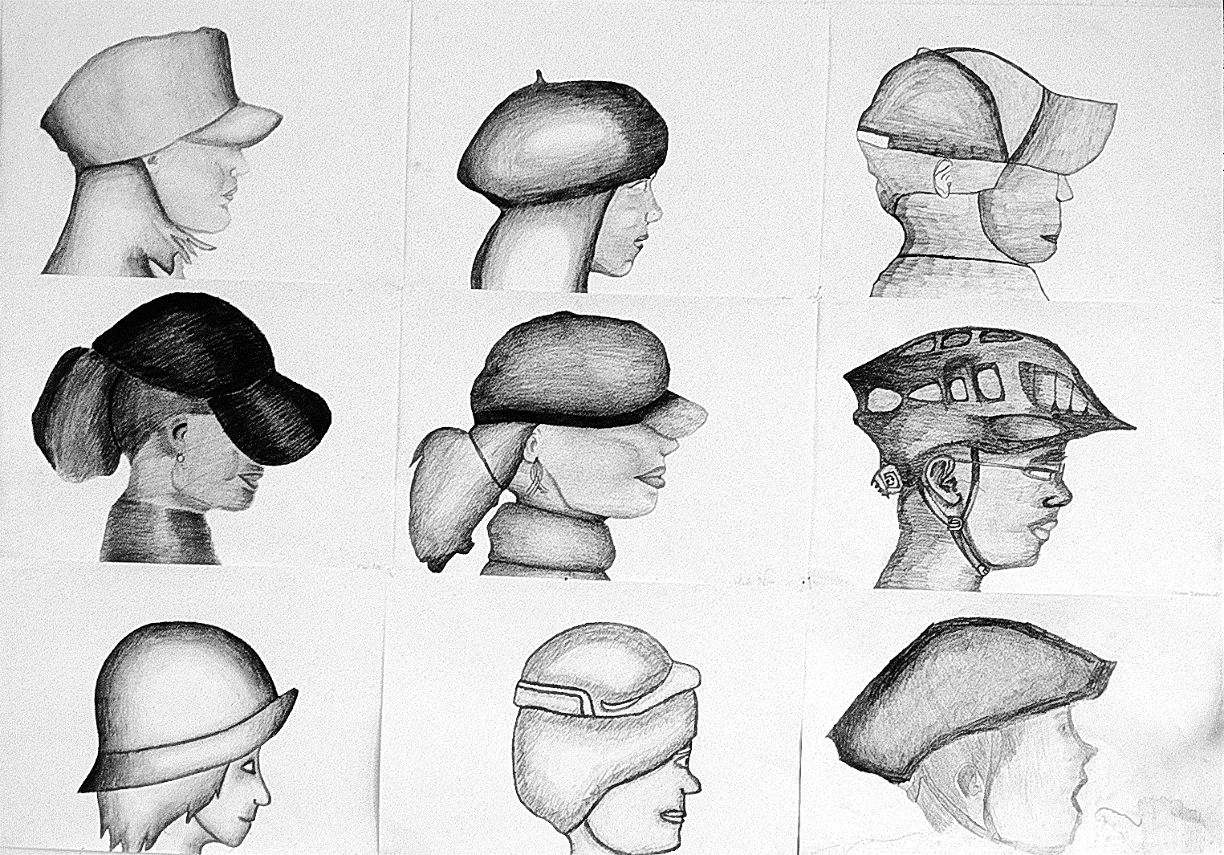 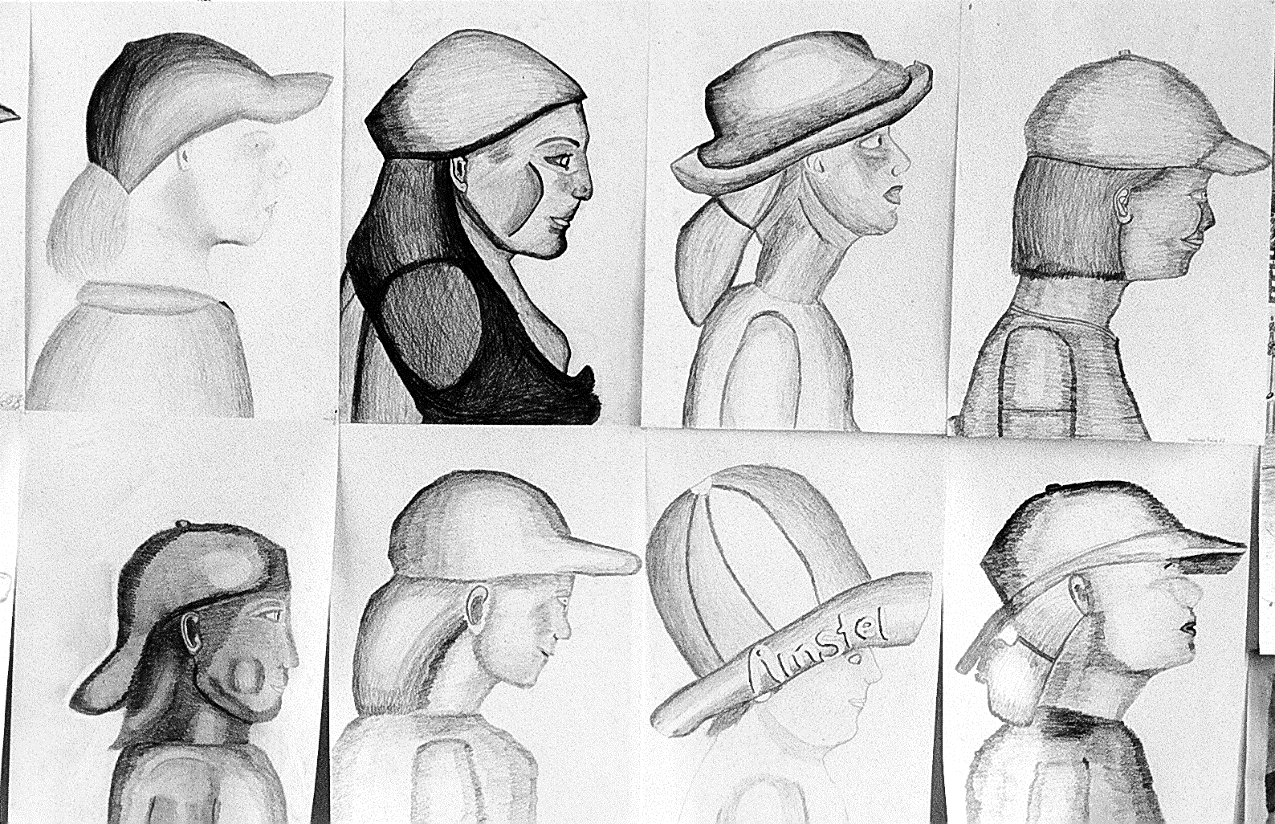 